ПРОЕКТВыносится на заседание Думы Батецкого муниципального района 26 июля 2023 годаРоссийская ФедерацияНовгородская областьДУМА Батецкого муниципального районаР Е Ш Е Н И ЕО внесении изменений в решение Думы Батецкого муниципального района от 25.10.2022 № 153-РДПринято Думой Батецкого муниципального района  ___ июля 2023 годаВ соответствии с пунктом 8 статьи 37 Федерального закона                                 от 06 октября 2003 года № 131-ФЗ «Об общих принципах организации местного самоуправления в Российской Федерации», Дума Батецкого муниципального района РЕШИЛА:Внести изменения в решение Думы Батецкого муниципального района от 25 октября 2022 года «Об утверждении структуры Администрации Батецкого муниципального района», изложив графическое изображение структуры Администрации Батецкого муниципального района в прилагаемой редакции.2. Опубликовать настоящее решение в муниципальной газете «Батецкий вестник» и разместить на официальном сайте Администрации Батецкого муниципального района в информационно-телекоммуникационной сети «Интернет».Проект подготовлен:                              М.В. Романова, нач отдела мун службы и кадровВнесен и завизирован:                           Ж.И. Самосват, первый зам Главы администрацииСогласован:                                             Г.С. Литвинова , зав юр отделомРазослать:Дело-1Отдел кадров-1ИТОГО: 2 экз. Приложениек решению Думы Батецкого муниципального района от                  № "Графическое изображение структуры Администрации Батецкого муниципального района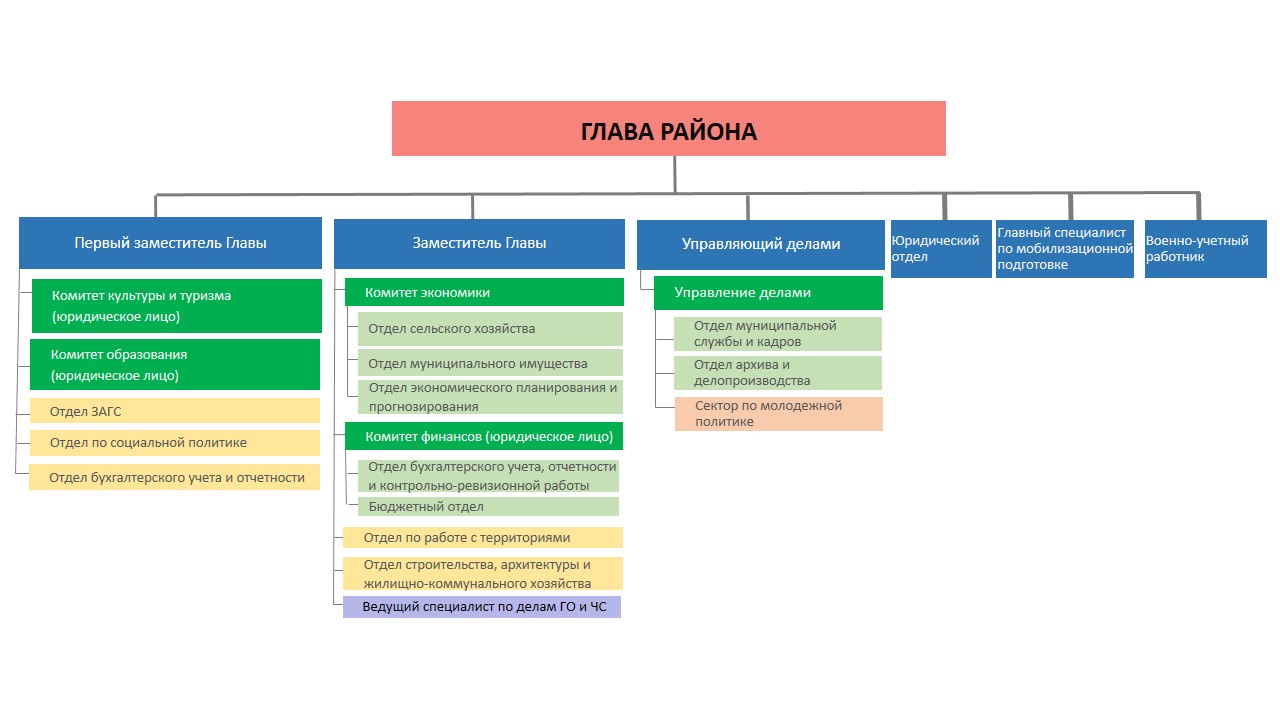 